Ναύπλιο 27/05/2018ΑΝΑΚΟΙΝΩΣΗΘέμα «Έναρξη υποβολής αιτήσεων για πρακτική άσκηση για τα τρίμηνα από Ιούλιο 2019 έως και Δεκέμβριο 2019»Σας ενημερώνουμε ότι οι ημερομηνίες υποβολής αιτήσεων για την εκπόνηση Πρακτικής Άσκησης για τα τρίμηνα: Ιούλιος-Σεπτέμβριος, Αύγουστος-Οκτώβριος Σεπτέμβριος-Νοέμβριος και Οκτώβριος-Δεκέμβριος 2019, θα ξεκινήσουν στις 28/05/2019 και θα ολοκληρωθούν στις 20/06/2019. Η τελική επιλογή των φοιτητών που θα εκπονήσουν πρακτική άσκηση θα γίνει σύμφωνα με τους όρους της 50ης ΓΣ/ 23/10/2018, απόφασης της Γενικής Συνέλευσης του Τμήματος Θεατρικών Σπουδών.ΠΡΟΣΟΧΗ οι αιτήσεις θα υποβάλλονται μέσω του ιστότοπου  (praktiki.uop.gr (σύνδεσμος: Η πρακτική μου) Παρακαλούμε συμβουλευτείτε τις οδηγίες πριν την υποβολή της αίτησης στον ιστότοπο  (praktiki.uop.gr).   ΣΗΜ. μετά την υποβολή της αίτησή σας παρακαλώ όπως αποστείλετε το ΑΦΜ σας και το διάστημα εκπόνησης Π.Α. στα E-mail: mikedaki@uop.gr, kaloudi@uop.gr, matinal@uop.gr, γιατί σε άλλη περίπτωση δεν θα μπορεί να συνεχιστεί η διαδικασία. Για το Τμήμα Θεατρικών Σπουδών  Η Τμηματική ΥπεύθυνηΜικεδάκη Μαρία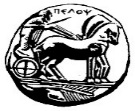 ΠΑΝΕΠΙΣΤΗΜΙΟ ΠΕΛΟΠΟΝΝΗΣΟΥΠΑΝΕΠΙΣΤΗΜΙΟ ΠΕΛΟΠΟΝΝΗΣΟΥΠΑΝΕΠΙΣΤΗΜΙΟ ΠΕΛΟΠΟΝΝΗΣΟΥΣΧΟΛΗ ΚΑΛΩΝ ΤΕΧΝΩΝΣΧΟΛΗ ΚΑΛΩΝ ΤΕΧΝΩΝΣΧΟΛΗ ΚΑΛΩΝ ΤΕΧΝΩΝΤμήμα Θεατρικών ΣπουδώνΤμήμα Θεατρικών ΣπουδώνΤμήμα Θεατρικών ΣπουδώνΔιεύθυνση: Βασιλέως Κωνσταντίνου 2121100 ΝαύπλιοΔιεύθυνση: Βασιλέως Κωνσταντίνου 2121100 ΝαύπλιοΔιεύθυνση: Βασιλέως Κωνσταντίνου 2121100 ΝαύπλιοΤηλέφωνο:2752096125,                                E-mail: matinal@uop.grFax:2752096121                                Web page: praktiki.uop.gr